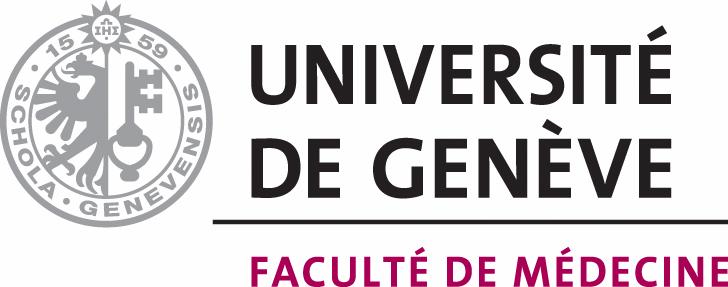 Fin de mandat interne scientifiqueDossier selon les normes facultairesDirectives érigées par la Faculté de médecineCurriculum Vitae (selon modèle en page 2) et selon les directives sur le site de la faculté/carrières académiques :https://www.unige.ch/medecine/fr/organisation/rh/carrieres/Les rubriques du CV marquées par ** sont obligatoires. Les astérisques ne doivent pas figurer dans le CV finalisé. Liste de publications (selon directives en page 9)Dater et signer votre CV ainsi que la liste de publicationsRapport de 2 pages maximum des projets de rechercheRapport d’activité/Entretien d’évaluation (page 10)Merci de nous envoyer votre dossier selon les deux versions suivantes :1. une version papier à l’adresse suivante Béatrice Ninet, Adjointe scientifique
Décanat / CMU2. une version électronique auprès de  beatrice.ninet@hcuge.ch Directives pour le Curriculum Vitae
Curriculum vitae Informations générales Informations personnelles**Nom, Prénom**Date de naissance**Nationalité**Adresse personnelle**ORCID**E-mail**Adresse professionnelleFormation du plus récent au plus ancien **Diplômes Date Titre du diplômeNom de l'établissement d'enseignementLocalité, PaysAutres formations pertinentes pour le poste (p.ex. formations continues – 5 maximum)DateTitre formationNom de l'établissement d'enseignementLocalité, PaysEmplois du plus récent au plus ancien**Date**Poste – Taux d’engagement**Nom de l'institution**Localité, PaysAge académique**Années depuis la première publication : Décrire les activités non-académiques avec un impact sur la carrière académique (p.ex. autres activités professionnelles, interruptions de carrière) Récompenses et prix Citer jusqu’à 5 prix et récompenses (en matière de recherche, d’enseignement, d’innovation, etc.)Compétences linguistiques **Langues utilisées et niveau (langue maternelle, très bon, bon, basique ou niveau selon le cadre européen de référence pour les langues - de A1 à C2) Curriculum vitae RechercheAuto-évaluation ** Principales réalisations durant la carrière académique (max 250 mots) en lien avec des résultats de recherche (publications ou autre) Résultats de recherche**Citer les 5 publications les plus significatives, si possible avec le lien open access (pour les membres de la communauté UNIGE, liens issus de l’Archive Ouverte) et un bref descriptif (4 lignes au plus pour chacune) des résultats les plus importants.Citer jusqu'à 5 méthodes, outils, infrastructures, données, etc. développés dans le cadre de la recherche Citer jusqu'à 5 brevets et inventions les plus importants **Indicateurs de publication spécifiques à la discipline (par exemple h-index; nombre total de citations, de publications ou de publications en premier auteur; graphiques de citations par année) à l’aide de Google Scholar.Plan de recherche ** Plan de recherche pour les 5 prochaines années (max 150 mots) Collaborations scientifiquesCiter jusqu’à 5 projets collaboratifs en précisant votre rôle dans le projet et les principaux résultats de la collaboration (5 lignes maximum par projet) Bourses et fonds de recherche ** Bourses et fonds compétitifs obtenus les 5 dernières années en tant que requérant ou co-requérant (indiquer le bailleur, le montant, le titre du projet et votre rôle Supervision scientifique et mentorat Taille et composition du groupe de recherche les 5 dernières années (indiquer votre fonction et votre rôle) Mentorat et activités pour la promotion la carrière des chercheurs moins avancés que vous (« scientific offspring »). Mentionner également de manière spécifique les activités de mentorat pour les carrières féminines. Citez jusqu'à 5 cas pertinents (p.ex. jeunes chercheurs que vous avez mentés ayant reçu une bourse ou un prix, ayant obtenu un poste académique ou non académique de prestige, etc.). Autres activités scientifiques Citer les activités scientifiques les plus pertinentes des 5 dernières années (p.ex. membre actif de sociétés académiques, activités éditoriales, relecteur de revue à comité de lecture, membre de conseils consultatifs, conférencier invité, organisateur de congrès, etc.). Contributions à la science ouverte Décrire vos activités en faveur d’une ouverture de la science et de la recherche (p.ex. production et mise à disposition de matériel de recherche et d'ensembles de données, publication de résultats de la recherche dans des revues ou des dépôts en libre accès, etc. - maximum 150 mots) Activités de vulgarisation Citer jusqu'à 5 activités de vulgarisation scientifique les plus pertinentes (p.ex. presse écrite, radio, télévision, réseaux sociaux, événements publics, etc.). Curriculum vitae EnseignementExpérience d’enseignement **Décrire les principales réalisations en matière d’enseignement (y compris en clinique) (préciser le contenu, l’approche pédagogique, le lien avec recherche, etc.) (max 250 mots) Formation pédagogique et autre expertise pédagogique avérée (maximum 5) Développement d’outils et d’activités d’enseignement Développement de l'enseignement et des méthodes pédagogiques dans le cadre de recherches ou de collaborations (p.ex. développement de matériel pédagogique, fourniture de matériel pédagogique en libre accès, activités dans des groupes de travail, publications pédagogiques, enseignement clinique pré ou post gradué) (150 mots maximum)Fonds obtenus pour le développement de l’enseignement.Perspectives d’enseignement **Décrivez vos projets en matière d'enseignement (p.ex. programmes d'enseignement au sein de votre institution, acquisition de compétences pédagogiques, activités institutionnelles). Maximum 150 mots. Curriculum vitae Gestion et administrationExpérience de gestion Décrivez vos approches et expériences en termes de management d’équipe ou de projet sur la base de 5 exemples concrets maximum (maximum 150 mots)Engagement au service de l’institution Citez jusqu’à 5 activités administratives ou de représentation au service de votre institution (activités présentes et passées) Curriculum vitae Expertise cliniqueDécrivez votre expertise clinique en termes de qualité et quantité, ainsi que sa visibilité au niveau national et international, sur la base de 3 exemples concrets maximum (maximum 250 mots).2. Directives pour   PublicationsMerci d’uniformiser vos références et d’utiliser les abréviations officielles des journauxLister les articles par ordre chronologique (croissant ou décroissant) en respectant chacune des catégories suivantes Journaux à politique éditoriale :Articles originaux publiés ou acceptésArticles de revues publiés ou acceptésÉditoriaux publiés ou acceptésLettres publiées ou acceptées Journaux sans politique éditoriale :Articles originaux, revues, éditoriaux, lettres publiés ou acceptésAutres :LivresChapitres de livresThèsesConférences sur invitationsPour chaque publication, indiquer comme suit :AuteursTitre JournalAnnée, Volume, Page début et page finIndiquer par un astérisque (*) les 3 publications les plus représentatives selon vous Date Votre liste de publications doit être datée et signée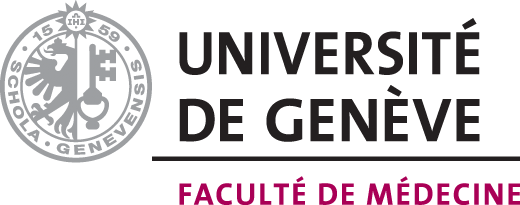 Commission de la relève et de la recherche	   				CONFIDENTIEL                                                                              Prof. Martine Collart, vice-doyenneProf. Jérôme Pugin, vice-doyenPrésidentsFin de Mandat d’interne scientifique - Rapport d’activite et entretien d’evaluation 1. INFORMATIONS GENERALES à compléter par l’interne scientifique2. RAPPORT D’ACTIVITE à compléter par l’interne scientifique2.1 DECRIVEZ BRIEVEMENT VOS ACTIVITES DE RECHERCHE.2.2 AVEZ-VOUS AQUIS DE NOUVELLES TECHNIQUES ET/OU UNE EXPERTISE PARTICULIERE ?2.3 AVEZ-VOUS PUBLIE DES ARTICLES DANS DES JOURNAUX A POLITIQUE EDITORIALE ?2.4 AVEZ-VOUS ACQUIS DE L’INDEPENDANCE SCIENTIFIQUE PENDANT VOTRE MANDAT ?2.5 AVEZ-VOUS EXERCE DES ACTIVITES D’ENSEIGNEMENT AU SEIN DE  MEDECINE ?2.6 ACTIVITES EXERCEES PENDANT VOTRE MANDAT3. ENTRETIEN D’EVALUATION à compléter par le supérieur hiérarchique direct3.1 EVALUATION GLOBALE3.2 INVESTISSEMENT DANS L’ENSEIGNEMENT3.3 INVESTISSEMENT DANS 3.4 PERSPECTIVES DE CARRIERE 4. DATES ET SIGNATURESNom : Prénom :Fonction:	Depuis le: Département / Service: Unité: Groupe de recherche: Taux d’activité: Date de l’entretien:□ non		□ oui		Si oui, la- les-quelle-s :□ non		□ oui		Si oui,  lister ceux spécifiquement liés à votre mandat :□ non		□ pas suffisamment	                 □ oui	                    Remarques :□ non		□ oui		Si oui,  lister  les activités dans votre CVDans l’ensemble, les activités exercées pendant votre mandat ont-elles correspondu à vos attentes ?□ non		□ oui	Quel % de votre activité estimez-vous avoir pu consacrer :     à la recherche  ……%                                                                                                                                                                   à la clinique       ……%  □ Excellente              □  Bonne           □  Peu satisfaisante                Remarques :□ Bon                □ Suffisant                   □ Insuffisant                        Remarques :□ Bon                □   Suffisant                   □   Insuffisant             Remarques :Compléter les noms et prénomsDatesSignaturesPersonne évaluée :Supérieur-e hiérarchique direct-e :Directeur du département :